Offre d’emploi : Instructeur de patin - Montérégie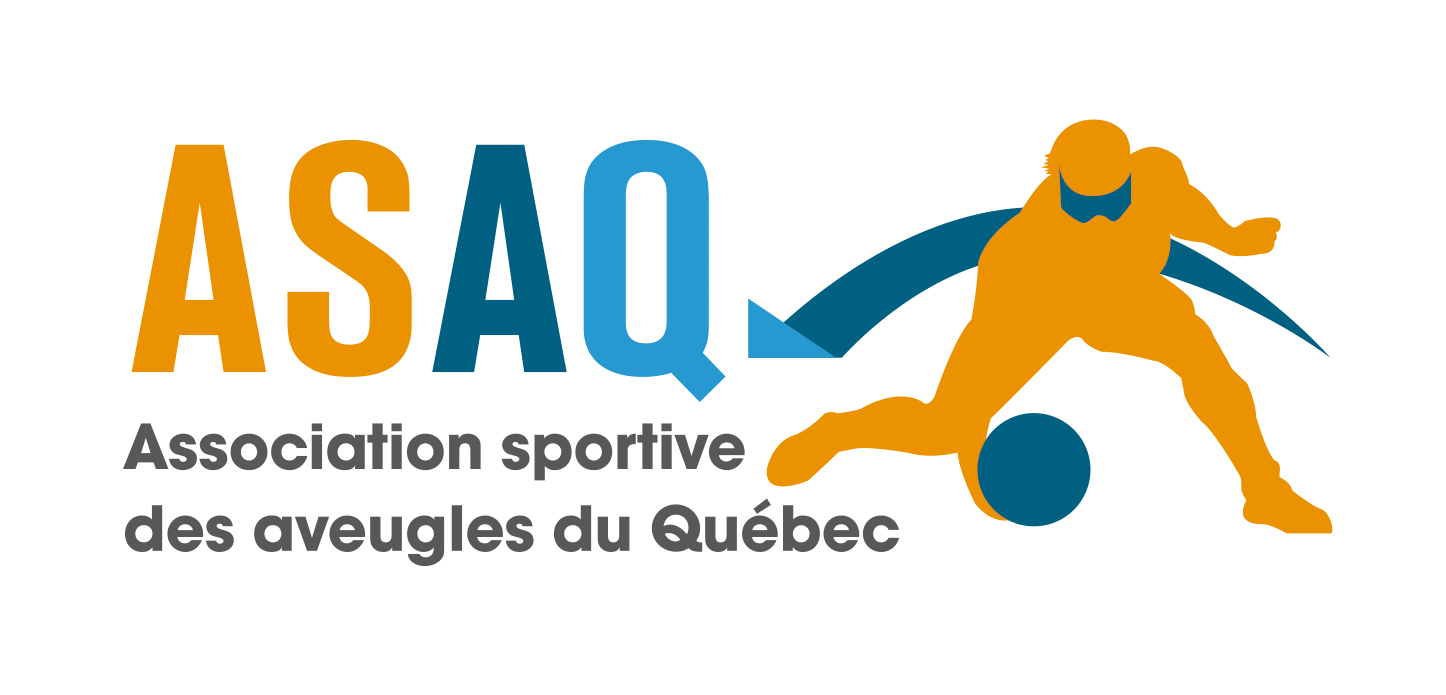 Nombre de postes : 1 (programme Du sport pour moi!)
Rémunération/Avantages sociaux : Selon expérience
Type d’emploi : Contractuel Date d’entrée en fonction : Samedi 16 février 2019Date de fin : Samedi 2 mars 2019L’instructeur de patin donnera un cours de patin de 14h à 15h trois samedis consécutifs de la date d’entrée en fonction à la date de fin.Date limite pour soumettre votre candidature : Dimanche 16 décembre 2018 à 23h59Date des entrevues : Les candidatures retenues seront contactées le lundi 17 ou mardi 18 pour une entrevue téléphonique suivie d’une entrevue en personne entre le mercredi 19 et vendredi 21 décembre.Région : Ville de Saint-Hubert (Parc de la Cité de Saint-Hubert)
Description : Dans le cadre de son programme Du sport pour moi!, visant à initier des enfants ayant un handicap visuel à divers sports, l’ASAQ recherche un instructeur de patin pour donner des cours aux enfants vivant avec un handicap visuel. Pour ce faire, l’instructeur devra être en mesure de :Animer trois séances d’initiation au patin;Superviser et aider les participants pour s’assurer qu’ils réalisent correctement les mouvements demandés;Verbaliser les mouvements;Travailler en collaboration avec les intervenants sportifs présents pour accompagner le groupe;Veiller à la sécurité des participants;Accueillir les parents et les participants à l’activité;Suivre la formation obligatoire et rémunérée L’intervenant sportif et la déficience visuelle d’une durée de deux heures : date de formation à établir.Exigences et compétences recherchées :Avoir de l’expérience en enseignement du patin;Être à l’aise avec les enfants.Procédure pour soumettre les candidatures : 

Veuillez envoyer votre lettre de présentation d’une page et votre curriculum vitae de maximum deux pages en format Word et en un seul document par courriel à Laurianne Landry au projets@sportsaveugles.qc.ca. Le titre de l’objet doit être Offre d'emploi - Instructeur de patin - St-Hubert. Seules les personnes retenues pour une entrevue seront contactées. 
Il est inutile de faire un suivi de votre candidature. 